„Die ersten Sonnenstrahlen sind wie dein Lächeln. Sie wärmen Herz und Seele“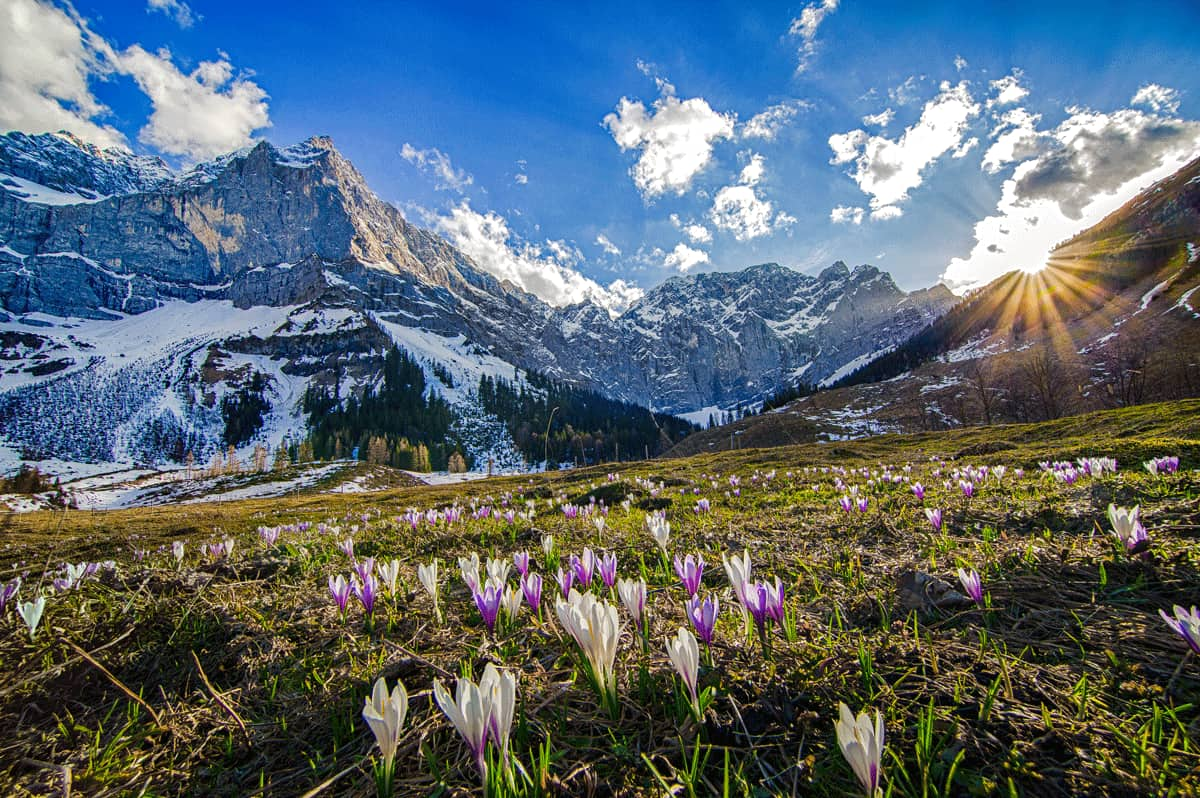 